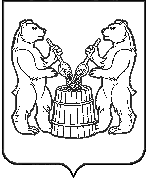 АДМИНИСТРАЦИЯ   УСТЬЯНСКОГО МУНИЦИПАЛЬНОГО ОКРУГА АРХАНГЕЛЬСКОЙ ОБЛАСТИПОСТАНОВЛЕНИЕот 29 декабря 2023 года № 3191р.п. ОктябрьскийО внесении изменений в муниципальную программу «Комплексное развитие Устьянского муниципального округа и государственная поддержка социально ориентированных некоммерческих организаций»В соответствии со статьей 179 Бюджетного кодекса Российской Федерации, постановлением администрации Устьянского муниципального округа Архангельской области от 26 апреля 2023 года № 803 «Об утверждении Порядка разработки, реализации и оценки эффективности муниципальных программ Устьянского муниципального округа» администрация Устьянского муниципального округа Архангельской области ПОСТАНОВЛЯЕТ: Внести изменения в муниципальную программу «Комплексное развитие Устьянского муниципального округа, и государственная поддержка социально ориентированных некоммерческих организаций», утвержденную постановлением администрации муниципального образования «Устьянский муниципальный район» от 14 ноября 2019 года № 1447: муниципальную программу изложить в редакции согласно приложению к настоящему постановлению.2. Настоящее постановление разместить на официальном сайте Устьянского муниципального округа и в ГАС «Управление».3. Настоящее постановление вступает в силу со дня его подписания. Глава Устьянского муниципального округа                                                 С.А. КотловПриложение к постановлению администрацииУстьянского муниципального округаот 29 декабря 2023 года №3191ПАСПОРТмуниципальной программы Содержание проблемы и обоснование необходимости ее решения программными методамиОсновой развитого правового государства является разветвленная система институтов гражданского общества, представляющих собой совокупность свободно и легально организуемых, тесно взаимосвязанных, самоуправляемых социальных групп и общественных отношений, возникающих в процессе реализации инициатив граждан, их интересов, потенциальных возможностей на благо гражданина и общества в целом. По состоянию на  1 января 2019 года на территории Устьянского округа действует более 100 различных общественных организаций  (в том числе 50 ТОС), 31 из них имеют  статус самостоятельного юридического лица. Некоммерческие организации  являются посредниками между органами  местной  власти  и  населением. С их помощью  органы управления получают информацию  об эффективности  своих действий, прогнозируют последствия необходимых непопулярных решений, а также смягчают влияние  этих негативных факторов на общество.Именно территориальное общественное самоуправление следует рассматривать как первичную, наиболее простую и понятную для населения форму решения местных проблем, затрагивающих и индивидуальные, и коллективные интересы граждан.
Сфера деятельности ТОС определяется решением вопросов местного значения. В настоящее время основным фактором сдерживания ТОС является низкая активность населения и отсутствие готовности жителей брать на себя ответственность за осуществление собственных инициатив по вопросам местного значения.Государственная поддержка ТОС осуществляется в соответствии с областным законом, который определяет формы и направления поддержки, в частности:- финансирование из областного (75%) и местного (25%) бюджетов на реализацию проектов ТОС;- содействие информационному обеспечению развития ТОС;- предоставление консультационной, методической и организационной поддержки.В рамках реализации проектов ТОС проводятся мероприятия по сохранению уникальной северной культуры и традиций, благоустройству населенных пунктов, пропаганде здорового образа жизни, поддержке наиболее незащищенных слоев населения, реализуются мероприятия по противопожарной безопасности.Органами  местного самоуправления  совместно с НКО (в т.ч. ТОС)  созданы предпосылки  для успешного  формирования и развития правовых, экономических  и организационных условий  построения гражданского общества. Взаимодействие осуществляется  в постоянном режиме: информационно-методическая, консультативная, организационная поддержка, информационный обмен, проведение совместных мероприятий, привлечение представителей общественных организаций  в состав рабочих групп  при органах  местного самоуправления.Деятельность общественных организаций  во многом дополняет усилия  местных органов  власти  по решению  проблем территорий и жителей. Но вместе  с тем  в Устьянском районе  существует проблема  эффективной обратной связи  при утверждении  решений по общественно значимым вопросам  жизнедеятельности. Многие проекты  решений  не обсуждаются и не согласовываются  с общественными  формированиями, либо охват  привлекаемых  для этого организаций  в настоящее время  явно недостаточен для выдерживания  паритета  мнений и обеспечения общественного признания  вынужденных  непопулярных решений.Низкий уровень  включенности НКО  в проведение в жизнь  ключевых реформ   несет за собой опасность их общественного  отторжения, неприятия, торможения  общественного развития. Это  создает опасность ограниченного публичного диалога  по  ключевым вопросам развития  района, защиты  гражданских прав и свобод населения. Отсутствие такого диалога может  вести за собой разрыв  связей между обществом и органами  местного самоуправления.Очевидно, что  для Устьянского округа развитие партнерских отношений  органов  власти и НКО во взаимосвязи с другими организациями, учреждениями,  предпринимательством  становится актуальным  и исходным условием  развития демократии, обеспечения социальной стабильности  общества. Программные  мероприятия будут направлены на развитие  гражданских инициатив, учет общественного мнения  при принятии решений, касающихся  основных вопросов развития  района, при информационном сопровождении  в  СМИ.Обладая  уникальным  людским, природным, историко-культурным  потенциалом, сельские  территории  способны   внести  серьезный  вклад  в  решение  задач  социально-экономического  развития  Устьянского  округа,  в  том  числе  и  через  развитие  межрегионального  сотрудничества.В  процессе  такого  сотрудничества  нет  границ  между  районами и регионами, потому  что  это  сотрудничество  основано  на  человеческих  контактах  и  логике  исторического  развития. На  сегодня  усиление  межрегионального  сотрудничества – это  один  из  методов  решения   существующих  проблем  в  сельских  территориях. Совместными  усилиями  регионам  легче  решать  общие  проблемы, возникшие  в экономике.  Обмен  опытом,  развитие  внутреннего  и  внешнего рынка, надежные  партнеры – все  это  способствует  продвижению  интересов  территорий. Более  15  лет  Устьянский  район  осуществляет  межрегиональное, международное  сотрудничество  в  сфере  культуры, здравоохранения, спорта, в  лесоперерабатывающей  и  сельскохозяйственной  отрасли. За  этот  период  успешно  реализован  ряд  проектов  и  программ, позволивших  жителям  нашего  района  получить  дополнительные  знания, познакомиться  с  положительным  опытом хозяйствования  в других  территориях, новыми  экономичными  технологиями  и  внедрением  их в  производство; сплотить  группы  товаропроизводителей  по  интересам, укрепить  производственным  мощности, расширить  ассортимент  и  улучшить  качество  выпускаемой  продукции  и  представляемых  услуг. Установлены  прямые  контакты  с  зарубежными  партнерами. Мероприятия  по  межрегиональному  сотрудничеству  предполагают  активное  участие  не  только  органов  исполнительной  власти, но  и  представителей  предпринимательского  сообщества, различных  учреждений, организаций, объединений  района, местного  населения, а  также  способствует  объединению  всех  имеющихся  ресурсов  с  целью  создания  эффективно  действующей  модели  для  устойчивого  развития  Устьянского  округа.Необходимость софинансирования выплаты выходных пособий и сохранения среднего месячного заработка на период трудоустройства в связи с ликвидацией  органов местного самоуправления поселений Устьянского муниципального округа обусловлена принятием закона Архангельской области от 23 сентября 2022 № 593-37-ОЗ «О преобразовании городского и сельских поселений Устьянского муниципального округа Архангельской области путем их объединения и наделения вновь образованного муниципального образования статусом Устьянского муниципального округа Архангельской области» в целях реализации статьи 7.8.2 закона Архангельской области от 23 сентября 2004 № 259-внеоч.-ОЗ «О реализации государственных полномочий Архангельской области в сфере правового регулирования организации и осуществления местного самоуправления» (мероприятие добавлено в 2023 году).Актуальность программы заключается в необходимости дальнейшего развития социально ориентированных некоммерческих организаций, территориального общественного самоуправления, реализации социально значимых проектов и закрепления механизма стимулирования дальнейшего развития гражданского общества, более активного включения некоммерческих организаций в социально-экономическую жизнь Устьянского района, повышения эффективности функционирования системы местного самоуправления.Использование программного метода при оказании государственной поддержки социально ориентированных некоммерческим организациям позволит комплексно решать вопросы, связанные с наращиванием потенциала социально ориентированных некоммерческих организаций и обеспечением максимально эффективного его использования для решения социальных проблем населения, развитием гражданских инициатив, учетом общественного мнения при принятии решений, касающихся значимых социальных вопросов, будет способствовать сохранению гражданской и политической стабильности, ее эффективному социально-экономическому развитию.Правовую основу Программы составляют:  Конституция РФ, федеральные законы  (ФЗ от 19.05.1995 г. № 82-ФЗ «Об общественных объединениях», ФЗ от 12.01.1996 г. № 7-ФЗ «О некоммерческих организациях», ФЗ от 06.10.1999 г. № 184 – ФЗ  «Об общих принципах организации  законодательных (представительных) и исполнительных органов  государственной власти  субъектов РФ», ФЗ  от 06.10.2003 г.  № 131-ФЗ  «Об общих принципах  организации  местного самоуправления  в РФ», ФЗ от 26.07.2006 г. № 135 – ФЗ «О защите конкуренции»), областной закон от 22.02.2013 г. № 613-37-ОЗ «О государственной поддержке территориального общественного самоуправления в Архангельской области», иные нормативно-правовые акты  РФ, Архангельской области.Описание целей и задач муниципальной программы, прогноз развития соответствующей сферы с учетом реализации муниципальной программы, включая возможные варианты решения проблемыНастоящая Программа  разработана с целью создания условий для  развития и  эффективной деятельности  социально ориентированных НКО  и активного выдвижения гражданских инициатив, для развития  межрегионального сотрудничества,   повышения эффективности функционирования системы местного самоуправления в Устьянском муниципальном округе.Программные мероприятия направлены на решение следующих задач: Содействовать развитию институтов гражданского общества, обеспечению  их эффективной  деятельности в процессе решения социально значимых  проблем территорий  Устьянского района; Содействовать развитию партнерских отношений между СО НКО, органами местной власти, предпринимательством, другими  организациями, учреждениями, предприятиями в Устьянском районе; Создание благоприятной среды и стимулов для формирования и развития территориального общественного самоуправления в Устьянском районе. Обеспечение отдельных социальных и трудовых гарантий при образовании Устьянского муниципального округа.Программа разработана с учетом задач по государственной поддержке социально ориентированных некоммерческих организаций по основным направлениям их деятельности. Актуальность программы  заключается в необходимости дальнейшего развития социально ориентированных некоммерческих организаций, реализации социально значимых проектов и закрепления механизма стимулирования дальнейшего развития гражданского общества, более активного включения некоммерческих организаций в социально-экономическую жизнь Устьянского округа Архангельской области.Для решения задач Программы требуется внедрение  механизмов прямого взаимодействия  с НКО, которые обеспечили бы высокую результативность  и оперативность  в управлении процессами, происходящими в общественном секторе. Развитие НКО в  Устьянском районе  должно  осуществляться с учетом условий  социально-экономического  развития Устьянского района на основе следующих принципов:выделение приоритетных направлений, участие НКО  в разработке и реализации приоритетных направлений,учет интересов и потребностей различных НКО,учет лучшей мировой  и отечественной практики,взаимодействие  органов МСУ, НКО и представителей бизнеса,информационная открытость.Сроки реализации муниципальной программыРеализация мероприятий Программы предусмотрена в период с 2020 по 2025 годы. Программа реализуется в один этап.Перечень и значения целевых показателей (индикаторов) результатов муниципальной программыПеречень и значения целевых показателей (индикаторов) результатов муниципальной программы представлен в Приложении 1 к муниципальной программе.Перечень основных мероприятий муниципальной программы			Перечень основных мероприятий  муниципальной программы, их краткое описание, сроки реализации, ожидаемые результаты представлены в Приложении 2 к муниципальной программе.Распределение объемов финансирования программыпо источникам, направлениям расходования средств и годам Финансирование мероприятий программы осуществляется  за счет средств районного бюджета с привлечением средств областного бюджета и внебюджетных источников.Объемы  финансирования Программы  за счет районного бюджета  носят прогнозный характер  и подлежат ежегодному  уточнению  в установленном порядке  при формировании  проектов районного  бюджета  на очередной финансовый год, исходя из возможностей районного бюджета.Участие  в реализации  и финансировании  мероприятий  Программы  из областного бюджета  осуществляется  путем подписания  соответствующих соглашений  между  администрацией  Устьянского муниципального округа и Администрацией Губернатора Архангельской области и Правительства Архангельской области.Финансирование мероприятий за счет внебюджетных средств (организаций, индивидуальных предпринимателей, внебюджетных фондов  и физических лиц) подтверждается договорами/соглашениями, справками, иными документами.Распределение объемов финансирования Программы по источникам, направлениям расходования средств и годам представлено в Приложении 3  к муниципальной программе.Механизм  реализации  ПрограммыМеханизм  реализации  Программы  предусматривает разработку конкретных  планов мероприятий   по линии НКО, организацию и проведение ежегодного  конкурса в поддержку деятельности ТОС. Порядок предоставления и распределения иных межбюджетных трансфертов, имеющих целевое назначение, из областного бюджета бюджетам муниципальных районов и округов Архангельской области на поддержку территориального общественного самоуправления утверждается постановлением Правительства Архангельской области.Положение об условиях проведения конкурса проектов развития территориального общественного самоуправления в сельской местности утверждается постановлением администрации Устьянского муниципального округа.Порядок предоставления и расходования иных межбюджетных трансфертов, имеющих целевое назначение, бюджетам муниципальных образований района на поддержку территориального общественного самоуправления утверждается решением сессии Собрания депутатов Устьянского муниципального округа.Порядок предоставления и распределения субсидий бюджету муниципальных районов и округов Архангельской области из областного бюджета на реализацию муниципальных программ поддержки социально ориентированных некоммерческих организаций утверждается постановлением Правительства Архангельской области.Положение об условиях проведения конкурса проектов и порядке предоставления  субсидий социально ориентированным некоммерческим организациям Устьянского района утверждается постановлением администрации Устьянского муниципального округа.Положение о порядке выдвижения, внесения, обсуждения, рассмотрения инициативных проектов по решению вопросов местного значения, а также проведения их конкурсного отбора на территории Устьянского муниципального округа Архангельской области утверждается постановлением администрации Устьянского муниципального округа.Отдел по организационной работе и местному самоуправлению администрации Устьянского муниципального округа  осуществляет  руководство  и текущее управление  реализацией  Программы, разрабатывает в пределах своей компетенции  нормативные правовые акты, необходимые для ее реализации, проводит анализ  и формирует предложения  по рациональному использованию  финансовых ресурсов Программы.При изменении объемов  бюджетного финансирования  по сравнению с объемами, предусмотренными Программой, ответственный исполнитель уточняет  объемы финансирования за  счет средств областного бюджета, а также перечень мероприятий  для реализации  Программы  в установленные сроки.Реализация мероприятия «софинансирование выплаты выходных пособий и сохранения среднего месячного заработка на период трудоустройства в связи с ликвидацией  органов местного самоуправления вследствие создания муниципального округа Архангельской области» осуществляется в соответствии с Правилами, устанавливающими общие требования к формированию, предоставлению и распределению субсидий из областного бюджета бюджетам муниципальных районов, муниципальных округов и городских округов, городских и сельских поселений Архангельской области, утвержденными постановлением Правительства Архангельской области от 26 декабря 2017 года № 637-пп, Порядком предоставления из областного бюджета субсидий местным бюджетам муниципальных районов Архангельской области и поселений Архангельской области, входящих в состав муниципальных районов Архангельской области, а также местным бюджетам муниципальных округов Архангельской области на софинансирование выплаты выходных пособий муниципальным служащим и другим работникам органов местного самоуправления муниципальных районов Архангельской области и поселений Архангельской области, входящих в состав муниципальных районов Архангельской области, уволенным в связи с ликвидацией таких органов вследствие создания муниципальных округов Архангельской области, и среднего месячного заработка за период трудоустройства или единовременной компенсации, утвержденным постановлением Правительства Архангельской области от 10 октября 2019 года № 548-пп.Прогноз конечных результатов муниципальной программы	Ожидаемый к концу 2025 года социально-экономический эффект от реализации основных мероприятий Программы будет выражен в ожидаемых результатах:- увеличение количества жителей, задействованных в программных мероприятиях, -   до 20500 человек;- повышение информированности населения о деятельности НКО посредством публикаций в СМИ – до 69 публикаций;- количество реализованных инициативных проектов –3 проекта;- количество мероприятий по социальной реабилитации людей с ограниченными возможностям – 108 мероприятий;- увеличение количества реализованных проектов СО НКО – до 68 проектов;- увеличение количества партнеров (организаций, ИП) – до 9 единиц;- количество реализованных проектов, направленных на развитие гражданской активности по решению местных проблем – 62 проектов;  - количество СО НКО, предоставляющих товары, работы, услуги для муниципальных нужд -  1 организация.       Оценка эффективности реализации Программы будет проводиться администрацией Устьянского муниципального округа ежегодно в соответствии с Порядком разработки, реализации и оценки эффективности муниципальных программ Устьянского муниципального округа, утвержденным постановлением администрации Устьянского муниципального округа.Приложение № 1 к муниципальной программе«Комплексное развитиеУстьянского муниципального округа и государственная поддержка социально ориентированных некоммерческих организаций»Перечень целевых показателей (индикаторов) муниципальной программы «Комплексное развитие Устьянского муниципального округаи государственная поддержка социально ориентированных некоммерческих организаций»Наименование программыКомплексное развитие Устьянского муниципального округа и государственная поддержка социально ориентированных некоммерческих организацийОтветственный исполнитель программыАдминистрация Устьянского муниципального округа Архангельской области в лице отдела по организационной работе Соисполнители программы-Цели программыСоздание условий для развития и эффективной деятельности социально ориентированных некоммерческих организаций (далее СО НКО) и активного выдвижения гражданских инициатив, для развития межрегионального сотрудничества, повышения эффективности функционирования системы местного самоуправления в Устьянском муниципальном округе.Задачи программы1. Содействие развитию институтов гражданского общества, обеспечению их эффективной деятельности в процессе решения социально значимых проблем территорий Устьянского муниципального округа.2. Содействие развитию партнерских отношений между СО НКО, органами местной власти, предпринимательством, другими организациями, учреждениями, предприятиями в Устьянском муниципальном округе.3. Создание благоприятной среды и стимулов для формирования и развития территориального общественного самоуправления (далее ТОС) в Устьянском муниципальном округе Архангельской области.4. Обеспечение отдельных социальных и трудовых гарантий при образовании Устьянского муниципального округаМероприятия1.1. Организация и проведение мероприятий в поддержку деятельности некоммерческих организаций (далее НКО) района (в том числе семинары, тренинги, конференции, индивидуальные консультации).1.2. Оказание услуг по публикации информационных материалов в средствах массовой информации.1.3. Развитие системы инициативного бюджетирования в муниципальных округах Архангельской области.1.4. Осуществление закупок товаров, работ, услуг для обеспечения муниципальных нужд у СО НКО.1.5. Предоставление субсидий на конкурсной основе СО НКО.2.1. Финансовая поддержка социально- ориентированных некоммерческих организаций.3.1. Развитие территориального общественного самоуправления в Архангельской области.4.1. Софинансирование выплаты выходных пособий и сохранения среднего месячного заработка на период трудоустройства в связи с ликвидацией  органов местного самоуправления вследствие создания муниципального округа Архангельской области.Сроки и этапы реализации программы2020 - 2025 годы         Муниципальная программа реализуется в один этап.Объемы и источники финансирования программыобщий объем финансирования – 28 679 797,54 рублей, в том числе:средства федерального бюджета – 0,00 рублей;средства областного бюджета – 16 378 759,02 рублей;средства местного бюджета – 8 101 038,52 рублей;внебюджетные источники – 4 200 000,00 рублей.№ п/пНаименование целевого показателя (индикатора)Единица измеренияЗначения целевых показателей (индикаторов)Значения целевых показателей (индикаторов)Значения целевых показателей (индикаторов)Значения целевых показателей (индикаторов)Значения целевых показателей (индикаторов)Значения целевых показателей (индикаторов)Значения целевых показателей (индикаторов)Значения целевых показателей (индикаторов)№ п/пНаименование целевого показателя (индикатора)Единица измеренияотчетный (базовый) 2018 годтекущий 2019 год2020 год2021 год2022 год2023 год2024 год2025 год«Комплексное развитие Устьянского муниципального округаи государственная поддержка социально-ориентированных некоммерческих организаций»«Комплексное развитие Устьянского муниципального округаи государственная поддержка социально-ориентированных некоммерческих организаций»«Комплексное развитие Устьянского муниципального округаи государственная поддержка социально-ориентированных некоммерческих организаций»«Комплексное развитие Устьянского муниципального округаи государственная поддержка социально-ориентированных некоммерческих организаций»«Комплексное развитие Устьянского муниципального округаи государственная поддержка социально-ориентированных некоммерческих организаций»«Комплексное развитие Устьянского муниципального округаи государственная поддержка социально-ориентированных некоммерческих организаций»«Комплексное развитие Устьянского муниципального округаи государственная поддержка социально-ориентированных некоммерческих организаций»«Комплексное развитие Устьянского муниципального округаи государственная поддержка социально-ориентированных некоммерческих организаций»«Комплексное развитие Устьянского муниципального округаи государственная поддержка социально-ориентированных некоммерческих организаций»«Комплексное развитие Устьянского муниципального округаи государственная поддержка социально-ориентированных некоммерческих организаций»«Комплексное развитие Устьянского муниципального округаи государственная поддержка социально-ориентированных некоммерческих организаций»1Количество жителей, задействованных в программных мероприятиях человек200020002500300035003700390039002Информированность населения о деятельности НКО посредством публикаций в СМИпубликация2526264300003Количество реализованных инициативных проектовпроект-----10664Количество мероприятий по социальной реабилитации людей с ограниченными возможностямимероприятие16171717181819195Количество реализованных проектов СО НКО проект77711111111116Увеличение количества партнеров (организаций)  единица111112227Количество реализованных проектов, направленных на развитие гражданской активности по решению местных проблемпроект1313151581010108Количество СО НКО, предоставляющих товары, работы, услуги для муниципальных нуждорганизация11111111